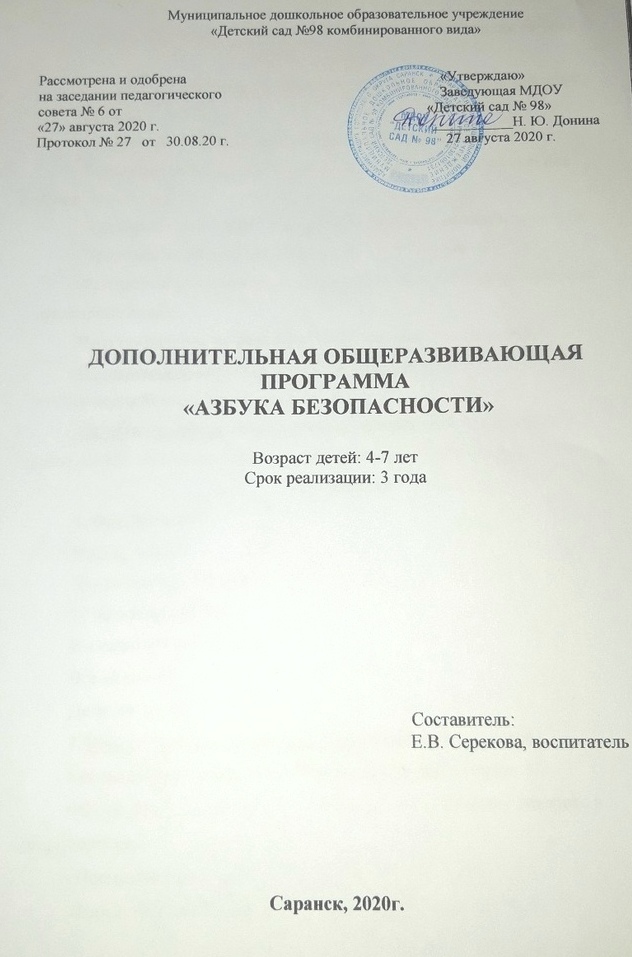 СОДЕРЖАНИЕПАСПОРТ ПРОГРАММЫПОЯСНИТЕЛЬНАЯ ЗАПИСКАНаправленность программы социально-педагогическая: создаются условия для социальной практики ребенка в его реальной жизни, накопления нравственного и практического опыта.Новизна программы заключается в разработке содержания и форм работы с детьми дошкольного возраста по изучению правил дорожного движения, которая предусматривает поэтапную организацию образовательного процесса, участие детей и их родителей в решении проблемы.Актуальность программы. На этапе дошкольного детства одна из наиболее важных задач для ребенка – научиться правилам жизни во взрослом мире – мире спешащих людей и машин. Ежегодно на дорогах России происходит свыше 200 тыс. ДТП. Помочь ребенку войти в этот мир с максимальными приобретениями и минимальным риском – обязанность взрослых. Воспитание у дошкольников безопасного поведения на дорогах должно осуществляться несколькими путями. Прежде всего – через непосредственное восприятие окружающего мира, в процессе которого дети активно знакомятся с различными дорожными ситуациями, воспринимая и называя предметы, явления, действия людей, их взаимоотношения между собой, анализируя эти отношения и делая выводы.      Второй путь – познание действительности через рассказы родителей, воспитателей, чтение художественной литературы, просмотры телевизионных передач,  через подвижные игры, с помощью различных картинок, иллюстраций, атрибутов и личный пример взрослых.  И, наконец – через специальную работу по формированию у детей значимых для безопасного поведения двигательных навыков и установок восприятия.  Однако дети дошкольного возраста – это особая категория пешеходов и пассажиров. К ним нельзя подходить с той же меркой, как и к взрослым, ведь для них дословная трактовка Правил дорожного движения неприемлема, а нормативное изложение обязанностей пешеходов и пассажиров на недоступной для них дорожной лексике, требует от дошкольников абстрактного мышления, затрудняет процесс обучения и воспитания.Знание и соблюдение правил дорожного движения помогает снизить процент дорожно-транспортных происшествий. Формирование дисциплинированности, организованности надо начинать еще в раннем детстве, когда усвоенные правила становятся в дальнейшем нормой поведения. Вот почему с самого раннего возраста необходимо учить детей безопасному поведению на улицах, дорогах, в транспорте и правилам дорожного движения. В этом должны принимать участие и родители, и дошкольные учреждения, а в дальнейшем, конечно же, школа и другие образовательные учреждения.Отличительные особенности программы является многостороннее изучение  правил дорожного движения  и правил безопасного поведения на улице детьми среднего и старшего дошкольного возраста.          Педагогическая целесообразность программы - данная программа призвана воспитывать у детей сознательное чувство ответственности за свое поведение на улице, привить детям все необходимые для этого навыки.Цель программы - создание условий для формирования у дошкольников устойчивых навыков безопасного поведения на улицах и дорогах; соблюдения и выполнения правил дорожного движения.         Задачи программы 1 года обучения: Обучающие:   - Познакомить  детей дошкольного возраста с правилами поведения на улицах, с различными видами транспорта, с регулированием движения на улицах города, населённых пунктов.   - Уточнять и закреплять знания детей о значении дорожных знаков «пешеходный переход», «подземный пешеходный переход», «светофор» и их назначении.Воспитательные:   Воспитывать привычку соблюдать правила дорожного движения;   Воспитывать культуру взаимоотношений пешехода и водителя.          Развивающие:            Создавать благоприятные условия для развития познавательных психических процессов: памяти, внимания, мышления, воображения.       Задачи программы 2 года обучения:           Обучающие:-обеспечить каждому ребенку требуемый уровень знаний по безопасному поведению на улицах и дорогах;-  формировать у дошкольников устойчивые навыки соблюдения и выполнения правил дорожного движения (ПДД);-формировать личностный и социально – значимый опыт безопасного поведения на дорогах и улицах. Воспитательные:-Воспитывать привычку соблюдать правила дорожного движения;- воспитывать сознательное отношение к выполнению правил дорожного движения;- воспитать культуру поведения и дорожную этику в условиях дорожного движения; - воспитывать культуру взаимоотношений пешехода и водителя. Развивающие:  	- развивать мотивацию к безопасному поведению; - развивать у дошкольников умение ориентироваться в дорожно-транспортной ситуации;  	-развивать личностные свойства – самостоятельность, ответственность, активность, аккуратность.         Задачи программы 3 года обучения:      Обучающие:      -сформировать основные навыки правил дорожного движения;      -формировать у детей навыки и умение наблюдения за дорожной обстановкой и предвидения опасных ситуаций, умение обходить их;    - обучить правильному поведению на улицах, используя полученные знания по данному вопросу;Воспитательные: -воспитывать дисциплинированность и сознательное выполнение правил дорожного движения, культуры поведения на дороге.Развивающие:      -  развивать у дошкольников умение ориентироваться в дорожно-транспортной ситуации;     -  развивать личностные свойства – самостоятельность, ответственность, активность, аккуратность.   	Возраст детей:   	Дети средней группы (4- 5 лет);   	Дети старшей группы  (5-6 лет);          Дети подготовительной группы  (6-7 лет);Срок реализации - 3 года.Формы и режим занятий:  групповая; занятия проводятся во второй  половине дня, один раз в неделю согласно расписанию;- 20 минут в средней группе;- 25 минут в старшей группе;- 30 минут в подготовительной группе.           Ожидаемые результаты: - Овладение базовыми правилами поведения на дороге;- Формирование у детей самостоятельности и ответственности в действиях на дороге;- Формирование устойчивого познавательного интереса.- Формирование культуры поведения в процессе общения с дорогой;- Привитие устойчивых навыков безопасного поведения в любой дорожной ситуации.- Формирование сознательного отношения к своим и чужим поступкам;- Развитие отрицательного отношения к нарушениям ПДД.Форма подведения итогов: педагогический мониторинг, игровые упражнения, развлечения, викторины. УЧЕБНО-ТЕМАТИЧЕСКИЙ ПЛАН 1 год обучения.УЧЕБНО-ТЕМАТИЧЕСКИЙ ПЛАН 2 год обучения.УЧЕБНО-ТЕМАТИЧЕСКИЙ ПЛАН 3 год обучения.Содержание программы.(1 год.)Тема 1. «Наш друг-  светофор». (3 занятия)Программное содержание. Познакомить детей с историей появления светофора, объяснить почему были выбраны определенные цвета, рассказать какие бывают светофоры. Закрепить знания о светофоре и  назначении его цветов. Продолжать работу по ознакомлению детей с правилами поведения на проезжей части и на тротуаре. Учить детей внимательно слушать взрослого и друг друга; задавать вопросы и отвечать на них. Развивать наблюдательность к дорожным знакам и работе светофора.Тема 2. « Знакомство с улицей города». (4 занятия)         Программное содержание. Знакомить детей с улицей, ее особенностями, с правилами поведения на улице: быть внимательным, идти по тротуару по правой стороне, переходить улицу по переходу.Тема 3. «Какой бывает транспорт». (4 занятия)          Программное содержание. Расширить знания детей о видах транспорта, сравнить по внешнему виду; Знакомить детей со специальным транспортом, его особенностями строения, оборудования; дать представление о том, что специальный транспорт может проезжать на красный сигнал светофора. Тема 4. «Осторожно, зимняя дорога!». (4 занятия)Программное содержание. Знакомить с особенностями передвижения машин по зимней дороге. Закрепить представления о назначении дорожных знаков и  « островка безопасности». Продолжать знакомить с правилами передвижения пешеходов.Тема 5. «Когда мы пассажиры». (4 занятия)Программное содержание. Познакомить детей с правилами этического и безопасного поведения в транспорте; познакомить с работой кондуктора и водителя трамвая. Дать понятие – «пассажиры», закрепить знания о правилах поведения пассажиров в общественном транспорте; закрепить умение общаться и обращаться друг к другу вежливо.Тема 6. «Помощники на дороге». (4 занятия)Программное содержание. Расширить представления о назначении дорожных знаков: « Пешеходный переход»; « Дети», дать начальное представление о работе милиционера-регулировщика; объяснить, в каких условиях нужна его работа, что значат его жесты; разучить некоторые движения регулировщика;Тема 7. «Я грамотный пешеход». (4 занятия)Программное содержание. Знакомить детей с основными элементами дороги. Расширять представления детей о назначении пешеходного перехода. закрепить знание детей о понятии «островок безопасности» и его назначении. Закреплять практические навыки поведения при переходе улицы.Учить применять их в различных ситуациях.Тема 8. «Где можно и где нельзя играть».(3 занятия) Программное содержание. Дать представления детям об опасных и безопасных местах для игр во дворе; научить их необходимым мерам предосторожности; обсудить с детьми различные опасные ситуации, которые могут возникнуть при играх во дворе дома; развивать внимание, осторожность .Тема 9. «В стране дорожных знаков».(1 занятие)Программное содержание. Обобщение полученных знаний по безопасности дорожного движенияТема 10. Мониторинг. (1 занятие)Программное содержание. Выявление уровня полученных знаний по правилам дорожной безопасности за год.Содержание программы. (2 год.)Тема 1. Участники дорожного движения(4 занятия).Программное содержание. Знакомство с категориями участников дорожного движения, особенностями их поведения с точки зрения безопасности.           Тема 2. Виды пешеходных переходов. ( 3 занятия.)         Программное содержание. Знакомить дошкольников с понятием «пешеходный переход», «зебра», с видами пешеходных переходов; повторить и закрепить правила безопасного перехода улицы, учить отвечать на вопросы, расширять кругозор учащихся по ПДД.Тема 3. Дорожные знаки. (4 занятия).          Программное содержание. Продолжать знакомить с элементами дороги, дорожными знаками, продолжать закреплять правила поведения на проезжей части. Развивать у детей азы дорожной грамоты, расширять знания детей о светофоре, о значении сигналов светофора. Развивать у детей чувство ответственности при соблюдении ПДД.Тема 4. Виды транспорта. ( 3 занятия.)Программное содержание. Расширять представления детей о классификации видов транспорта в зависимости от среды передвижения и назначения; продолжать формировать понятия: наземный, воздушный, водный; грузовой, пассажирский, специальный; закреплять знания о профессиях людей, управляющих транспортными средствами; развивать мыслительную и речевую активность детей,            Тема 5. Мы –пассажиры. ( 3 занятия.)Программное содержание. Учить детей правильно вести себя в общественном транспорте. Познакомить детей с правилами этического поведения в городском транспорте. Показать детям, что транспорт – это место повышенной опасности.  Расширять активный словарь детей - пассажиры, пешеходы. Развивать внимание и усидчивость, расширить знания детей о ПДД, воспитывать осторожность, дисциплину на дороге.Тема 6. Мы- пешеходы(4 занятия).Программное содержание. Расширить знания детей о правилах поведения на улице: объяснить алгоритм перехода проезжей части по пешеходному переходу; Научить соблюдать правила безопасного поведения при самостоятельном движении по дороге, улице; закрепить понятия «пешеходный переход», «проезжая часть», «тротуар».Убедить детей в том, что их безопасность на улице, дороге зависит от того, насколько хорошо они знают и выполняют правила дорожного движенияТема 7. Перекрёсток. ( 3 занятия.)          Программное содержание. Расширять представления детей о движении транспорта на перекрестке; дать представление о «регулируемом перекрестке» и о работе регулировщика; продолжать знакомить с правилами передвижения пешеходов и машин с помощью четырехцветного светофора.Тема 8. Безопасные места для детских игр ( 3 занятия.)Программное содержание. Продолжать учить детей правилам безопасного поведения на улице, воспитывать у детей культуру поведения на дороге, тротуаре, площадке; закреплять  умение применять полученные знания в реальной жизни, воспитывать у детей внимание, сосредоточенность, чуткость, отзывчивость.Тема 9. «Правила поведения на тротуаре, пешеходной дорожке, обочине» ( 3 занятия.)Программное содержание. Закрепить у детей представление о значении терминов: «тротуар», «пешеходная дорожка», «обочина»;углубить и закрепить знания детей о правилах дорожного движения;развивать логику, мышление; воспитание в ребенке грамотного пешехода.Тема 10. Подведение итогов. Мониторинг( 2 занятия)Программное содержание. Выявление уровня полученных знаний по правилам дорожной безопасности за год.Содержание программы. (3 год.)          Тема 1. Как появились правила дорожного движения. (1 занятие)Программное содержание. Познакомить детей с историей правил дорожного движения, объяснить, почему необходимо их выполнять. Тема 2. Кто есть кто на дороге (2 занятия) Программное содержание. Расширять знания детей о том, что каждый человек может быть участником дорожного движения в качестве пешехода, водителя, пассажира и при этом обязан выполнять определённые правила.Тема 3. Ребенок на улицах города. (2 занятия) Программное содержание. : Закреплять умения детей ориентироваться на дороге, используя правила дорожного движения для пешеходов и водителей в различных практических ситуациях, используя макеты дорожного движения и транспортную площадку; повторить с детьми правила поведения, предписанные пассажирам различного вида транспорта, используя различные модели ситуаций; дать представление об автогородке; воспитывать культуру поведения на улице, взаимоуважение в игре; упражнять внимание и память.           Тема 4. Если ты потерялся в городе. (1 занятие)Программное содержание. Учить детей правильно оценивать обстановку, объяснить, к кому нужно обратиться за помощью в данной ситуации; учить действовать в обстановке, если потерялся, не пугаться и не теряться в данной ситуации.          Тема 5. Безопасный перекрёсток. (2 занятия)Программное содержание. Дополнить представления детей о движении машин на перекрестке; закрепить знания детей об особенностях движения транспорта и пешеходов на регулируемом перекрестке; знакомить со знаком «Регулируемый перекресток»; совершенствовать знания детей о значении сигналов регулировщика; продолжать знакомить с правилами передвижения пешеходов и машин с помощью четырехстороннего светофора.Тема 6. Транспорт нашего города. (2 занятия)Программное содержание. Расширять знания о том, какой бывает транспорт (пассажирский транспорт, легковые, грузовые машины, машины специального назначения (скорая, пожарная машина, патрульная машина, экскаватор, подъемный кран, бульдозер, бетономешалка и другие); закрепить знания о видах общественного транспорта; продолжать знакомить детей с особенностями передвижения на подземном транспорте метро и правилами поведения в нем пассажиров; расширять представления детей о правилах поведения в общественном транспорте; продолжать знакомить детей с особенностями передвижения всех видов общественного транспорта и правилами поведения в нем.Тема 7. Правостороннее, одностороннее, двухстороннее движение транспорта.	(2 занятия)   Программное содержание. Знакомить детей с разными видами движения на дороге. Показать и дать попробовать детям на практике, используя автогородок на территории детского сада.         Тема 8. О чем говорят дорожные знаки (2 занятия)         Программное содержание. Продолжать работу по ознакомлению дошкольников с дорожными знаками и правилами безопасного движения на дороге; расширять у детей представления о назначении дорожных знаков; знакомить с дорожными знаками: «Круговое движение», «Въезд запрещен», «Опасный поворот», «Разрешено движение только велосипеду», «Разрешено движение только пешеходу».Тема 9. Моя дорожная грамота (2 занятия)Программное содержание. Расширять знания детей о правилах пешеходов на дороге (проезжей части) и на тротуаре; закрепить знания дошкольников о понятиях «пешеход», «дорожные знаки», «островок безопасности», «переход»; закрепить с детьми информационно-указательные и запрещающие дорожные знаки: «Пешеходный переход», «Подземный переход», «Место остановки автобуса», «Место стоянки», «Пешеходное движение запрещено», «Велосипедное движение запрещено».Тема 10. Наблюдение за работой сотрудника ГИБДД. (1 занятие)Программное содержание. Продолжать объяснять детям значение жестов сотрудника ГИБДД. Воспитывать внимание, сосредоточенность, умение ориентироваться на сигналы регулировщика.  Тема 11. Игра- викторина «Знаки на дорогах» (1 занятие) Программное содержание. Определить, как дети усвоили правила безопасности движения; закрепить знания о сигналах светофора; уточнить знания детей о работе сотрудников ГИБДД; закрепить значение его жестов; воспитывать у детей внимательность, сообразительность, умение выполнять правила безопасности движения; быть взаимовежливыми между собой и окружающими.Тема 12. Мы пассажиры (2 занятия)Программное содержание. Расширять знания детей о пассажирском транспорте; о том, что автобусы, троллейбусы останавливаются на специальных остановках около тротуаров, трамвай останавливается на середине улицы; познакомить с правилами поведения при ожидании транспорта.   Тема 13. Просмотр видеофильма «Пассажиром быть не просто» (1 занятие)Программное содержание. Обобщать знания детей по безопасному поведению в транспорте.         Тема 14.  Опасный перекресток. (2 занятия)Программное содержание. Расширять представления детей о движении транспорта на перекрёстке; дать представление о «регулируемом перекрёстке» и о работе регулировщика; продолжать знакомить с правилами передвижения пешеходов и машин с помощью четырёхцветного светофора; дать представление о том, как переходить улицу на перекрестке, где нет указателей; учить детей ориентироваться на настольном макете микрорайона.         Тема 15. Чтение книги А. Иванова« Как неразлучные друзья дорогу переходили» (1 занятие)Программное содержание. На примере сказочных героев закреплять правила поведения на улице: умение предвидеть и избегать опасных ситуаций.Тема 16. Как рождаются опасные ситуации на дороге. (2 занятия)Программное содержание. Учить детей предвидеть опасность, возникающую на улице и  дороге, и стараться её избегатьТема 17.  Опасные шалости . (2 занятия)Программное содержание. Закреплять знания детей о безопасном поведении в транспорте, на улице, на дороге.Тема 18. Показ сказки « Весёлые знаки». (1 занятие)Программное содержание. Обобщение полученных знаний по безопасности дорожного движения.Тема 19. Знай и выполняй правила дорожного движения.(2 занятия)Программное содержание. Расширять у детей представления о безопасном поведении на улицах города; закреплять знания детей о правилах дорожного движения и о назначении дорожных знаков.Тема 20. Итоговый мониторинг. (1 занятие)Программное содержание. Выявление уровня полученных знаний по правилам дорожной безопасности за год.Методическое обеспечение программы.1.Формы занятий планируемых по каждой теме или разделу:•занятия в кружке по ПДД. • беседы-диалоги  • чтение литературы. • изготовление и ремонт атрибутов и пособий.  • просмотр видеофильмов. • перспективный план работы в средней группе2.Приемы и методы организации:• Наглядный - наглядно-зрительные, тактильно-мышечные, предметная наглядность, наглядно-слуховые. • Информационно-рецептивный - совместная деятельность педагога и ребенка. • Репродуктивный - уточнение и воспроизведение известных действий по образцу. • Практический - изготовление атрибутов к играм, придумывание вариантов игр • Словесный - описание и объяснение, образный сюжетный рассказ. • Проблемного обучения - творческое использование готовых знаний, самостоятельное нахождение выхода из различных ситуаций. • Игровой - использование сюжета игр для организации детской деятельности, персонажей для обыгрывания ситуаций.  Дидактический материал:  •Сборник Правил дорожного движения.  • Плакаты с изображением дорожных ситуаций и знаков. • Макеты дорожных знаков и улицы города.  • Учебная площадка с дорожной разметкой. • Ситуативные картинки, дидактические настольно-печатные игры. • Дидактический материал для разыгрывания различных дорожных ситуаций • Средства для оказания первой медицинской помощи• Технические средства.СПИСОК ЛИТЕРАТУРЫДля педагогов:1. Н. Н. Авдеева, О. Л. Князева, Р. Б. Стёркина «Безопасность»  (учебно- методическое пособие по основам безопасной жизнедеятельности детей старшего возраста) изд. «Детство- Пресс» Санкт- Петербург 2.Хромцова Т.Г. Воспитание безопасного поведения дошкольников на улице: Учебное пособие – М.: Центр педагогического образования, 2007.3.Поддубная Л.Б. Правила дорожного движения: Волгоград: ИТД «Корифей», 2009.4.Поддубная Л.Б. Правила дорожного движения. Занимательные материалы: Волгоград: ИТД «Корифей», 2009.5.Извекова Н.А., Медведева А.Ф. и др. Правила дорожного движения для детей дошкольного возраста.: ТЦ Сфера, 2007.6.Черепанова С.Н. Правила дорожного движения – М.: «Издательство Скрипторий 2003», 2009.7. Елжова Н.Е. ПДД в детском саду. – Ростов н/Д. Феникс 2011.8. Елжова Н.Е. Формы работы в дошкольном образовательном учреждении. – Ростов Н/Д. Феникс 2010.9.Илларионова Ю.Г. Учите детей отгадывать загадки - М.: Просвещение ,1985.10.Волков С.Ю. ПДД. Омега 1996.Для детей:11. Кобзева Т.Г. «Правила дорожного движения»/Система обучения дошкольников .Серия : «Методическая работа в ДОУ»12. Романова Е .А ., Малюшкина А.Б. «Занятия по правилам дорожного движения».13. Саулина Т.В. «Три сигнала светофора».14. Авдеева Н. Н.. Князева О.Л. Стеркина Р.Б. «Безопасность».15. А.Линев «У развилки трех дорог».16. Под ред. Кирьянова В.Н. «Дорожная безопасность»..Н. Элькин «Правила безопасного поведения на дороге».18.И.А.Лыкова,В.А.Шипунова «Дорожная азбука».- м.: изд.д. «Цветной мир», 2013.-96с.19. Н.В. Коломеец «Формирование культуры безопасного поведения у детей 3-7 лет.-Учитель.2011.- 168с.»1.Паспорт программы2. Пояснительная записка3.Учебно-тематический план4.Содержание изучаемого курса5.Методическое обеспечение дополнительной общеразвивающей программы6.Список литературы7Приложения Наименование программы«Азбука безопасности»Руководитель программыСерекова Евгения ВалерьевнаОрганизация-исполнительМуниципальное дошкольное образовательное учреждение «Детский сад №98 комбинированного вида»Адрес организацииисполнителя РМ, г. Саранск, Пр. 60 лет Октября, д. 24Цель программысоздание условий для формирования у дошкольников устойчивых навыков безопасного поведения на улицах и дорогах; соблюдения и выполнения правил дорожного движения.Направленность программысоциально-педагогическая:Срок реализации программы 3 годаВид программыУровень реализации программыДополнительная общеразвивающая дошкольное  образованиеСистема реализации контроля за исполнением программыкоординацию деятельности по реализации программы осуществляет администрация образовательного учреждения;практическую работу осуществляет педагогический коллективОжидаемые конечные результаты программы- сформированные  навыки  спокойного, уверенного, культурного и безопасного поведения в дорожно-транспортной среде;- умение детей предвидеть опасные ситуации и обходить их;-   активность родителей и детей к обеспечению безопасности дорожного движения.№п/пНаименование образовательных модулей, тем, разделов.Количество занятийОбщее количество часов (мин)Количество часов теория(мин)Количество часов практика(мин)1«Наш друг - светофор»360 мин9 мин51 мин.2« Знакомство с улицей города»480 мин.12 мин.66 мин.3«Какой бывает транспорт»480 мин.12 мин.66 мин.4«Осторожно, зимняя дорога!»480 мин.12 мин.66 мин.5«Когда мы пассажиры»480 мин.12 мин.66 мин.6« Помощники на дороге».480 мин.12 мин.66 мин.7« Я  грамотный пешеход»480 мин.12 мин.66 мин.8«Где можно и где нельзя играть».360 мин.10 мин.50 мин.9«В стране дорожных знаков"120 мин.3 мин.17 мин.10Итоговый мониторинг120 мин.3 мин.17 мин.Итого:  3210,4 ч.1,6 ч.8,8 ч.№п/пНаименование образовательных модулей, тем, разделов.Количество занятийОбщее количество часовКоличество часов теорияКоличество часов практика1Участники дорожного движения.4100 мин.20 мин.80 мин.2Виды пешеходных переходов. 375 мин.15 мин.60 мин.3Дорожные знаки.4100 мин.20 мин.80 мин.4Виды транспорта. 375 мин.15 мин.60 мин.5Мы –пассажиры. 375 мин.15 мин.60 мин.6Мы- пешеходы.4100 мин.20 мин.80 мин.7Перекрёсток.375 мин.15 мин.60 мин.8Безопасные места для детских игр 375 мин.15 мин.60 мин.9«Правила поведения на тротуаре, пешеходной дорожке, обочине»375 мин.15 мин.60 мин.10Подведение итогов 250 мин.10 мин.40 мин.Итого:  3213.3 ч.2,2 ч.11,1 ч.     №      п/пНаименование образовательных модулей, тем, разделов.Количество занятийОбщее количество часовКоличество часов теорияКоличество часов практика1Как появились правила дорожного движения          130 мин.5 мин.25 мин.2Кто есть кто на дороге260 мин.10 мин.50 мин.3Ребенок на лицах города260 мин.10 мин.50 мин.4Если ты потерялся в городе.130 мин.5 мин.25 мин.5Безопасный перекрёсток260 мин.10 мин.50 мин.6Транспорт нашего города 260 мин.10 мин.50 мин.7Правостороннее, одностороннее, двухстороннее движение транспорта.260 мин.10 мин.50 мин.8О чем говорят дорожные знаки260 мин.10 мин.50 мин.9Моя дорожная грамота.260 мин.10 мин.50 мин.10Наблюдение за работой сотрудника ГИБДД130 мин.5 мин.25 мин.11Игра-викторина «Знаки  на дорогах» 130 мин.5 мин.25 мин.12Мы пассажиры260 мин.10 мин.50 мин.13Просмотр видеофильма «Пассажиром быть не просто»130 мин.5 мин.25 мин.14Опасный перекрёсток260 мин.10 мин.50 мин.15Чтение книги А. Иванова«Как неразлучные друзья дорогу переходили»130 мин.5 мин.25 мин.16Как рождаются опасные ситуации на дороге260 мин.10 мин.50 мин.17Опасные шалости260 мин.10 мин.50 мин.18Показ сказки «Весёлые знаки».130 мин.5 мин.25 мин.19Знай и выполняй правила уличного движения260 мин.10 мин.50 мин.20Итоговый мониторинг130 мин.5 мин.25 мин.Итого:  3216 ч.2,7 ч.13,3 ч.